«Особенности подросткового возраста»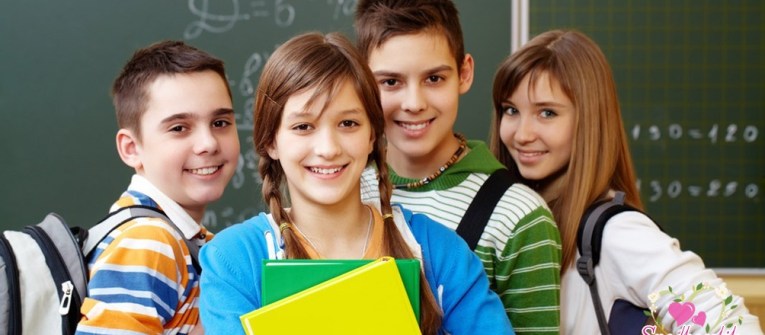 Одно из главных стремлений подростка – стремление к самостоятельности. Самостоятельность понимается родителями и подростками по-разному, родители обычно имеют в виду в основном обязанности (самостоятельно убрать квартиру, постирать и т.д.), подростки, в основном, права (самостоятельно выбирать одежду, время сна, прихода домой).В самостоятельно выполняемые действия должны равномерно включаться как права, так и обязанности подростка. Это поможет избежать конфликтов, и поспособствует становлению зрелой самостоятельности.В этот период происходит открытие своего внутреннего мира, активное формирование самосознания. Самооценка подростка неустойчива: он склонен считать себя либо гением, либо ничтожеством, такая противоречивая самооценка необходима для того, чтобы развить у него новые, взрослые критерии личностного развития. Идет существенная перестройка мотивационной сферы. Учебные занятия подросток воспринимает как неинтересную обязанность. Это проявляется в пренебрежительном отношении к обучению, плохой успеваемости, невыполненными заданиями, и невыполнении обязанностей и поручений по дому.  Чуткость, близость и внимание требуется в это время от родителей, чтобы и не обидеть ранимую душу подростка, и не выпустить его из своего поля зрения. Отказ в признании права подростка на «взрослость» вызывает у него желание дать отпор, доказать, что он уже не маленький и тоже на что-то способен. Постарайтесь давать возможность принимать подростком решения, относиться с уважением к нему! 